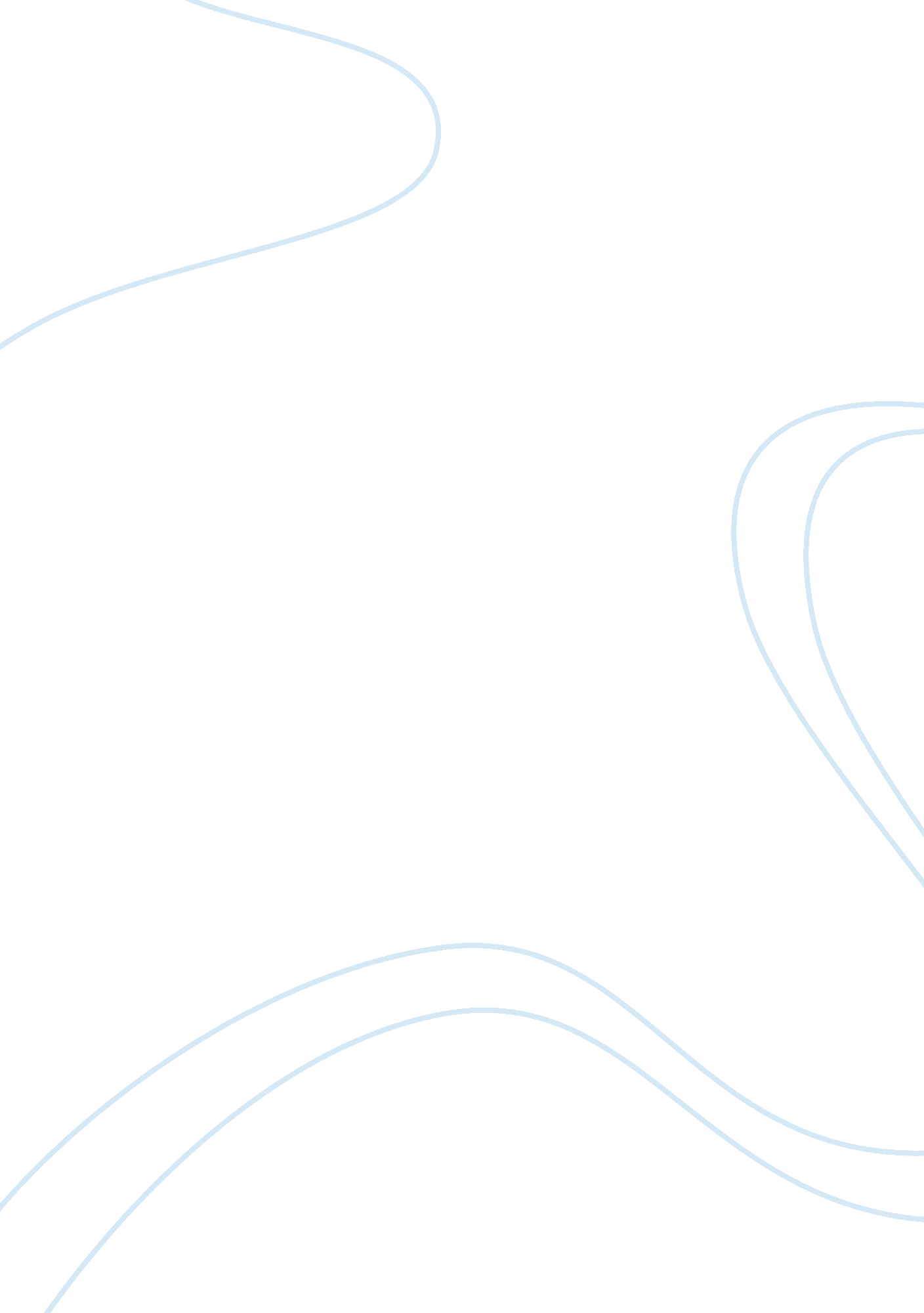 Message of i have a dream speechHistory, American History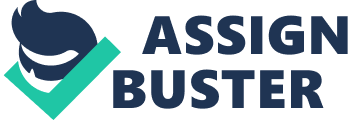 “ I have a dream that my four little children will one day live in a nation where they will not be judged by the color of their skin but by the content of their character.” This sentence from the Martin Luther King “ I have a dream” speech which was delivered during peaceful demonstration of blacks for their civil rights in 1963.  Although Abraham Lincoln signed the Emancipation Proclamation and gave freedom to black people in 1863, black people had lack of rights one hundred years later in 1963. King’s dream was about that someday every nation: black and white, would have equal rights and opportunities in America. King’s hope was that Lincoln’s fight would become reality and black people would be granted all the civil rights that the Constitution promised them not just through paper and pen. It goes without saying, this situation has been accomplished King’s dream in great part. However, many more years will pass, and many changes will occur before societies will agree that no race or nation is less and everyone equal. After each society, King’s dream step by step will become near to reality. It will take time until person reaches conscious awareness and admit that no race is supreme over another. In his speech King bringing up the injustices and inhumanities black people have been experiencing. “ We can never be satisfied as long as the Negro is the victim of the unspeakable horrors of police brutality.” “ We can never be satisfied as long as our children are stripped of their self-hood and robbed of their dignity by signs stating: “ For Whites Only.” “ Negro in Mississippi cannot vote, and a Negro in New York believes he has nothing for which to vote.” “ We can never be satisfied as long as…” He uses this horrible phrase by which he wants to demonstrate the oppression and horridness which Negros have been experienced over 300 years. American society has made a significant progress since and King’s dreams become true in many ways. Americans’ behavior toward black people have changed beyond recognition in the past 50 years. Black people were deprived to vote, and even black people were lynched if they tried to vote. Black students had to go to separate schools because there was a law which segregated schools for black and white students. In addition, schools and textbooks for black students were used and old. They could not have high paying jobs: women usually were domestic servants and men were workers. Now, African Americans are elected and can become high-ranking official employees. Barack Obama was the first African American president, Patrick Deval was the first African American governor of Massachusetts. 50 years ago, there was a law which considered as a crime marriage between whites and blacks people. According to this law, if a white person married a black the couple would be jailed. According to statistics which was made in 2015, around 25% of newly married black men are intermarried. Today, there are around 50 black members in the U. S. House of representatives. Now African Americans not only earn more money than used to  50 years ago, but also  black people get paid equally with white people for the same occupation. In a great country America King’s dream has come true in many ways. One of his dreams was voting rights and equal opportunities for African Americans. His demands about racial segregation and discrimination are now satisfied. In 1954 most schools were separate by Jim Crow law for black and white students. Today, there are no longer segregated school, in America. Before black men mostly worked in the fields or farms and black women were domestic workers in rich people houses. Now, African-American can attend colleges and universities in the same base as white people and hold well-paying jobs. About 50 years ago, African-American people were not even allowed to vote, but now America had an African-American president. America has progressed a lot since King’s times. Since King’s journey no one could ever imagine that so many remarkable changes can occur in African-American people life. There is no doubt that great part of King’s dream become true. However, there will need to put more effort in order to fully erase eras last traces of racial bias embedded in unconscious minds of society in Americans and whole world. “ America and the whole world have become more tolerant and ready to solve a issues regarding race throughout the world. Skin color is nothing like the big issue it used to be. But the “ pursuit of happiness” is never easy and can never end”. 